Добрый день, уважаемые родители.Задания на 7.04.2020 Вторник1. Развитие речи«Придумывание рассказа на тему  «Космическое путешествие»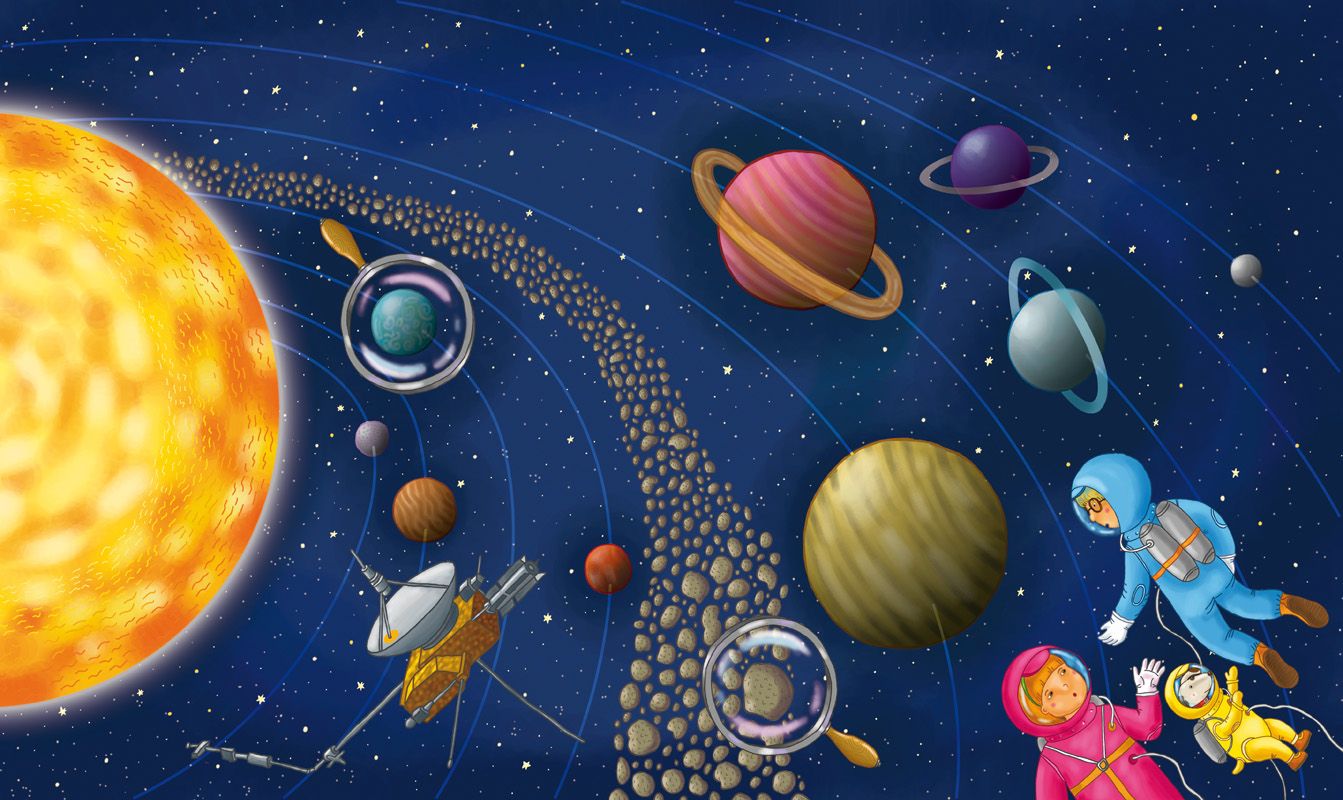 Рассмотрите с ребенком картинку, вспомните просмотренную выше презентацию на тему и предложите ребенку составить небольшой рассказ  (3-4 предложения) на тему «Космическое путешествие».Поиграйте с ребенком в игру на подбор антонимов (противоположных по значению слов)Игра «Скажи наоборот» Например:далёкий — близкий тесный — ...большой — ... улетать — ...высокий — ... взлетать — ...известный — ... включать — ...тёмный — ... подниматься — ...яркий — ...2. Рисование«Веселые инопланетяне»Посмотрите с ребенком мультфильмы про космос, инопланетян («Тайна третьей планеты» и другие мультфильмы) https://www.youtube.com/playlist?list=PLYjQr8vff1JzjPgt7mJMEKQyIgMwUwfAHСпросите ребенка, кто такие инопланетяне. Как ребенок себе их представляет?   Предложите ему их изобразить (можно использовать различные материалы (карандаши, краски)  при выполнении на листке формата А4)3.Двигательная деятельностьВо время прогулки в пределах двора провести игру  (вместе с родителями)  «Попади в цель»  (нарисовать или выбрать условнуюцель и выполнить мячом броски в цель с расстояния 3 м правой и левой рукой по очереди).Не забываем про обратную связь (жду фото рисунков). Спасибо.